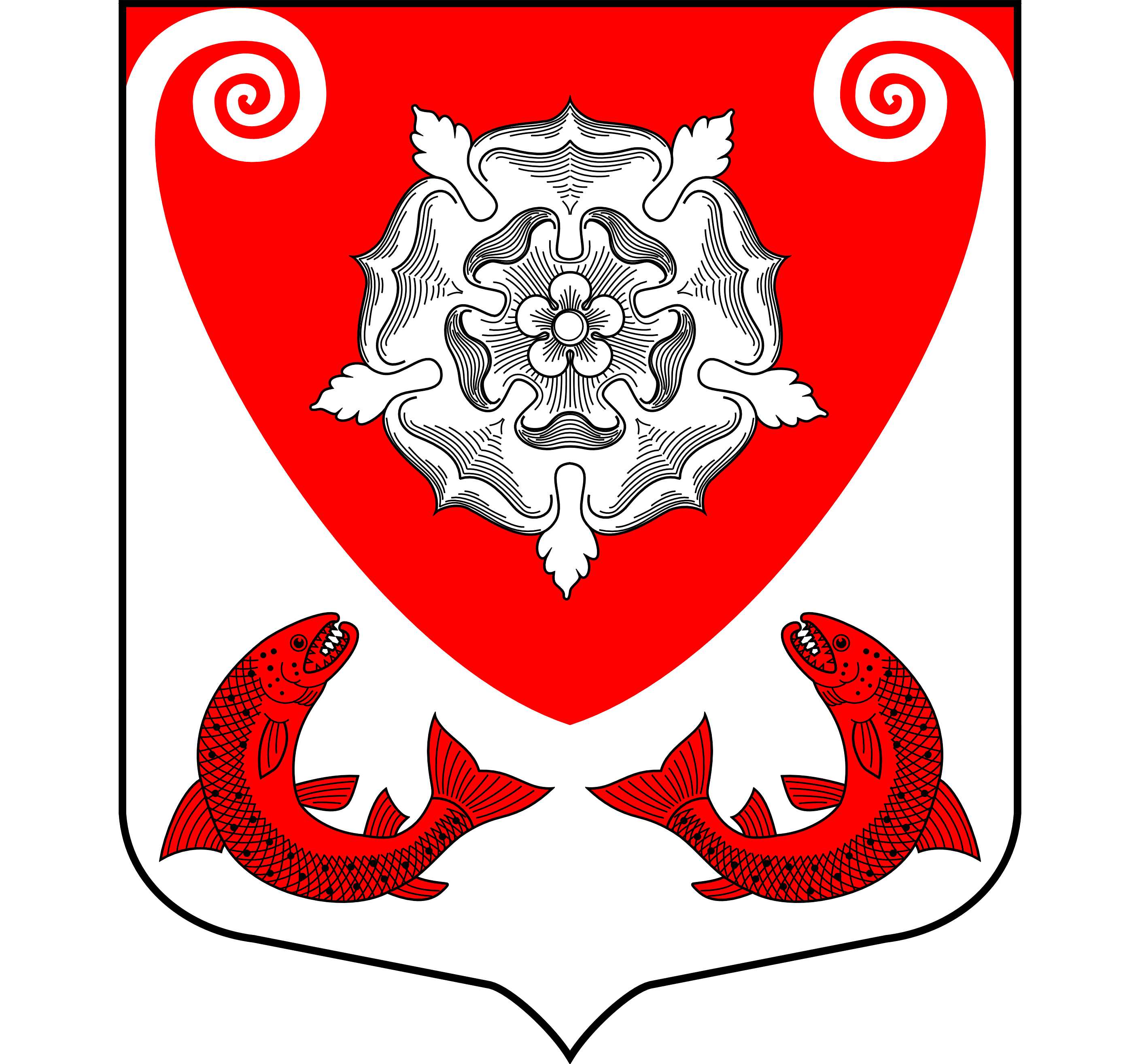 МЕСТНАЯ  АДМИНИСТРАЦИЯМО РОПШИНСКОЕ СЕЛЬСКОЕ ПОСЕЛЕНИЕМО ЛОМОНОСОВСКОГО  МУНИЦИПАЛЬНОГО РАЙОНАЛЕНИНГРАДСКОЙ ОБЛАСТИП О С Т А Н О В Л Е Н И Е№  490/1от 30.10.2014 г.Об определении гарантирующей организации в сфере теплоснабжения на территории МО Ропшинское сельское поселение            В соответствии с Федеральным законом от 27 июля 2010 №190-ФЗ «О теплоснабжении»,  Федеральным законом от 06.10.2003 № 131-ФЗ «Об общих принципах организации местного самоуправления в Российской Федерации», с целью организации централизованного, надежного и бесперебойного теплоснабжения  на территории МО Ропшинское  сельское поселение, местная администрация муниципального образования Ропшинское сельское поселениеПОСТАНОВЛЯЕТ:1. Наделить статусом гарантирующей организации в сфере теплоснабжения и горячего водоснабжения  МО Ропшинское сельское поселение ООО «ЛР ТЭК».2. Определить зоной деятельности гарантирующей организации территорию МО Ропшинское сельское поселения. 3. Гарантирующей организации ООО «ЛР ТЭК»:3.1. Обеспечить теплоснабжение абонентов, присоединенных в установленном порядке к централизованной системе теплоснабжения;3.2. В своей деятельности по эксплуатации систем теплоснабжения, расположенных на территории Ропшинского сельского поселения, руководствоваться Федеральным Законом  от 27 июля 2010 №190-ФЗ «О теплоснабжении»;3.3. Заключить договоры, необходимые для обеспечения надежного и бесперебойного теплоснабжения, в соответствии с требованиями законодательства Российской Федерации.4. Направить настоящее постановление  в адрес ООО «ЛР ТЭК».5. Постановление вступает в силу с момента  подписания и подлежит официальному опубликованию (обнародованию) и размещению  на официальном сайте МО  Ропшинское сельское  поселение в сети «Интернет».6. Контроль за исполнением постановления оставляю за собой..                                                                                                И.о. главы местной администрациизам. главы  местной администрации МО Ропшинское сельское поселение                                           Горпенюк О.В.Исп. Михайлова В.А.                                                                                                